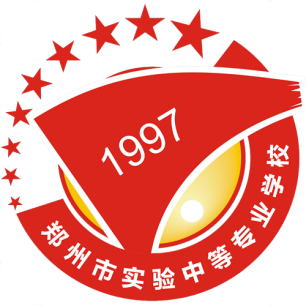 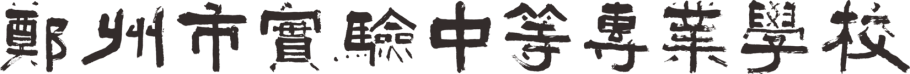 计算机平面设计专业人才培养方案教务处计算机平面设计专业人才培养方案一、专业名称及代码计算机平面设计专业（710210）二、入学要求初中毕业生或具有同等学力者三、修业年限三年制四、职业面向五、培养目标与培养规格（一）培养目标本专业坚持立德树人，培养思想政治坚定、德智体美劳全面发展，拥护党的基本路线，适应社会主义市场经济需要，主要面向广告、媒体、印刷行业、室内外装修行业、摄影行业、电商等行业企业序号对应职业（岗位）职业资格证书举例专业（技能）方向1广告设计与宣传、排版印刷、美工平面设计师资格证包装设计师资格证广告设计师资格证商业广告设计及电商设计制作方向2PS修图、相片后期、影视特效中数字合成数码师平面设计师资格证多媒体作品制作员影像后期方向